AARON JAN D. GRAJERAOBJECTIVESTo be able to execute knowledge and skills together with the development of personal, intellectual and empirical growth on the field of IT that would be advantageous to the institution and its clients.DESIGN PROJECTS• LAN-Based Client Satisfaction Survey with Auto Generated Result Analysis and Reports for Quality Management and Planning Development of Colegio de San Juan de Letran	LAN-Based Browser Application (Analytical Reports) of Client Satisfaction across the University • Online Ordering System for Oppa Clothing DesignWebsite developed for selling and advertising products with Admin Control EXPERIENCEIT Support – Wuerth Philippines Inc. Providing IT manager assistance for desktop supportTroubleshooting system, network problems and solving hardware and software faultsMonitoring and maintaining computer systems and networksCCTV hardware and software installation, programming and monitoringData Encoder/Computer Laboratory Assistant – Colegio de San Juan de LetranTroubleshooting, diagnosing problems, implementing corrective action procedures within prescribed guidelines and/or escalates to other technical resources as appropriatePreparing source data for computer entry by compiling and sorting information; establishing entry prioritiesEDUCATIONAL BACKGROUNDPOST GRADUATE	CCNA module 1-2							2016TERTIARY  		Bachelor of Science in Information Technology 				2016		Colegio de San Juan de Letran/		Mapua Institute of TechnologySECONDARY 	United International Private School, Dubai, U.A.E.			2009	Philippine National School, Abu Dhabi, U.A.E.				PRIMARY 		Philippine National School, Abu Dhabi, U.A.E.				2006		Philippine School Muscat, Muscat, Oman				2005SKILLSLANGUAGES: HTML, PHP, JavaScript , VB.NET, C/C++, C#, JavaSOFTWARES: Microsoft Office, Adobe Photoshop, Adobe DreamweaverOPERATING SYSTEMS: Windows XP/Vista/8.1/10 and Server 2010 versions, Linux (Ubuntu), Mac OSWell acquainted in a dynamic and multi-cultural environment especially the United Arab Emirates.Diligent, self-motivated and a fast learner with interest in and aptitude for information technology.Strategic thinking with keen ability to find and resolve malfunctions, using technical and communication skills to ensure minimization of downtime and optimal computer performance.SEMINARS / TRAININGS• Area in Computer Science: Concurrent, Parallel and Distributed Systems			2016• Multimedia and Graphics Colegio de San Juan de Letran – Calamba				2016• EdukCircle University of the Philippines – Diliman 						2016• HP Seminar Colegio De San Juan Letran – Calamba 						2012• WordPress Seminar Colegio De San Juan Letran – Calamba					2012PERSONAL BACKGROUNDBirthplace		:	Muscat, OmanBirth date		:	22 January 1993Nationality		:	FilipinoMarital Status		:	SingleJob Seeker First Name / CV No: 1819272Click to send CV No & get contact details of candidate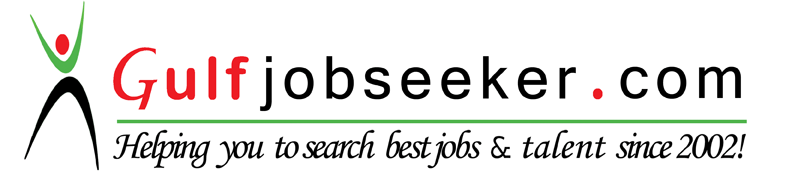 